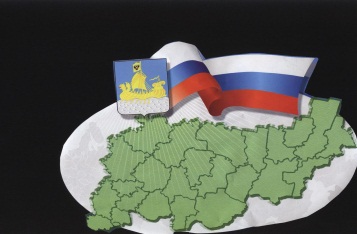                                                           ИНФОРМАЦИОННЫЙ БЮЛЛЕТЕНЬСодержаниеПостановление администрации Сандогорского сельского поселения от 31.08.2020 №32 ««Об увеличении штатной численности специалиста по осуществлению первичного воинского учета»……………………………………………………………………………………1*****АДМИНИСТРАЦИЯ САНДОГОРСКОГО СЕЛЬСКОГО ПОСЕЛЕНИЯКОСТРОМСКОГО МУНИЦИПАЛЬНОГО РАЙОНА КОСТРОМСКОЙ ОБЛАСТИП О С Т А Н О В Л Е Н И ЕНа основании постановления Правительства Российской Федерации от 27.11.2006 года №719 (в ред. Постановлений Правительства РФ от 16.04.2008 N277, от 14.02.2009 N128, от 06.10.2011 N824, от 22.03.2012 N228, от 15.10.2014 N1054, от 29.12.2016 N1540, от 27.06.2017 N754, от 01.08.2018 N896, от 16.03.2019 N274, от 09.10.2019 N1302, от 06.02.2020 N103, от 21.05.2020 N723, от 20.07.2020 N1077) "Об утверждении Положения о воинском учете", Решения Совета депутатов Сандогорского сельского поселения Костромского муниципального района Костромской области от 28.08.2020 года № 204 «Об увеличении штатной численности специалиста по осуществлению первичного воинского учета», руководствуясь Уставом муниципального образования Сандогорское сельское поселение 	администрация ПОСТАНОВЛЯЕТ:       1. Утвердить штатную численность специалиста по осуществлению первичного воинского учета в размере 0,5 ставки (Приложение № 1).       2. Экономисту администрации внести изменение в штатное расписание.       3. Контроль за исполнением постановления оставляю за собой.       4. Настоящее постановление вступает в силу со дня его официального опубликования в информационном бюллетене  «Депутатский вестник».Глава Сандогорского сельского поселения                                                                        А.А. НургазизовПриложение №1к постановлению администрации от «31» августа 2020 г. № 32Расчет штатной численности специалиста по осуществлению первичного воинского учета	На основании подпункта а) пункта 12 «Положения о воинском учете», утвержденного Постановлением Правительства Российской Федерации от 27.11.2006 года №719 (в ред. Постановлений Правительства РФ от 16.04.2008 N277, от 14.02.2009 N128, от 06.10.2011 N824, от 22.03.2012 N228, от 15.10.2014 N1054, от 29.12.2016 N1540, от 27.06.2017 N754, от 01.08.2018 N896, от 16.03.2019 N274, от 09.10.2019 N1302, от 06.02.2020 N103, от 21.05.2020 N723, от 20.07.2020 N1077) число работников, осуществляющих воинский учет в органах местного самоуправления при наличии на воинском учете менее 500 граждан и выполняющих обязанности по совместительству, не должно превышать 1 работника (1,0 ставки).По состоянию на 31.12.2019 г. число граждан, состоящих на воинском учете, составило 279 человек. Расчет: 279 чел. * 1,0став. / 500 чел = 0,5 став.Бюллетень выходит                                                                            № 24  от  31 августа 2020  годас 1 июля 2006 годаУчредитель: Совет депутатов Сандогорского сельского поселенияКостромского муниципального района Костромской области.                           Тираж  5 экз.  от «31» августа 2020 года  № 32 «Об увеличении штатной численности специалиста по осуществлению первичного воинского учета»                              с.СандогораАдрес издательства:Костромская область,Костромской район, с. Сандогора,ул. Молодежная д.7Контактный телефон:(4942) 494-300E-mail: adm.sand@yandex.ruОтветственный за выпускС.Н.Рабцевич